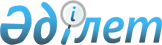 О внесении изменений в решение маслихата города Қонаев от 27 декабря 2022 года № 35-100 "О бюджете города Қонаев на 2023-2025 годы"Решение маслихата города Қонаев Алматинской области от 17 января 2023 года № 37-109
      Маслихат города Қонаев РЕШИЛ:
      1. Внести в решение маслихата города Қонаев "О бюджете города Қонаев на 2023-2025 годы" от 27 декабря 2022 года № 35-100 следующие изменения:
      пункт 1 изложить в новой редакции:
       "1. Утвердить бюджет города Қонаев на 2023-2025 годы согласно приложениям 1, 2, 3 к настоящему решению соответственно, в том числе на 2023 год в следующих объемах:
      1)доходы 24 835 841 тысяча тенге, в том числе по:
      налоговым поступлениям 20 842 088 тысяч тенге;
      неналоговым поступлениям 65 676 тысяч тенге;
      поступлениям от продажи основного капитала 250 000 тысяч тенге;
      поступлениям трансфертов 3 678 077 тысяч тенге;
      2)затраты 28 152 087 тысяч тенге;
      3)чистое бюджетное кредитование 44 018 тысяч тенге, в том числе:
      бюджетные кредиты 51 750 тысяч тенге;
      погашение бюджетных кредитов 7 732 тысячи тенге; 
      4)сальдо по операциям с финансовыми активами 0 тенге, в том числе:
      приобретение финансовых активов 0 тенге;
      поступления от продажи финансовых активов государства 0 тенге;
      5)дефицит (профицит) бюджета (-) 3 360 264 тысячи тенге;
      6)финансирование дефицита (использование профицита) бюджета 3 360 264 тысячи тенге, в том числе:
      поступление займов 3 617 354 тысячи тенге;
      погашение займов 257 090 тысяч тенге;
      используемые остатки бюджетных средств 0 тенге.".
      приложение 1 указанного решения изложить в новой редакции согласно приложению к настоящему решению.
      2. Настоящее решение вводится в действие с 1 января 2023 года. Бюджет города Қонаев на 2023 год
					© 2012. РГП на ПХВ «Институт законодательства и правовой информации Республики Казахстан» Министерства юстиции Республики Казахстан
				
      Председатель маслихата города Қонаев

С. Нурсолтанова
Приложение к решению маслихата города Қонаев от 17 января 2023 года № 37-109Приложение 1 к решению маслихата города Қонаев от 27 декабря 2022 года № 35-100
Категория
Категория
Категория
Сумма, тысяч тенге
Класс
Класс
Сумма, тысяч тенге
Подкласс
Сумма, тысяч тенге
Наименование
Наименование
Наименование
Сумма, тысяч тенге
I. Доходы
I. Доходы
I. Доходы
I. Доходы
24 835 841
24 835 841
24 835 841
24 835 841
1
Налоговые поступления
Налоговые поступления
Налоговые поступления
Налоговые поступления
20 842 088
20 842 088
20 842 088
20 842 088
01
Подоходный налог
Подоходный налог
Подоходный налог
Подоходный налог
18 973 840
18 973 840
18 973 840
18 973 840
1
Корпоративный подоходный налог 
Корпоративный подоходный налог 
Корпоративный подоходный налог 
Корпоративный подоходный налог 
18 871 840
18 871 840
18 871 840
18 871 840
2
Индивидуальный подоходный налог
Индивидуальный подоходный налог
Индивидуальный подоходный налог
Индивидуальный подоходный налог
102 000
102 000
102 000
102 000
04
Hалоги на собственность
Hалоги на собственность
Hалоги на собственность
Hалоги на собственность
1 390 248
1 390 248
1 390 248
1 390 248
1
Hалоги на имущество
Hалоги на имущество
Hалоги на имущество
Hалоги на имущество
1 033 988
1 033 988
1 033 988
1 033 988
3
Земельный налог
Земельный налог
Земельный налог
Земельный налог
106 700
106 700
106 700
106 700
4
Hалог на транспортные средства
Hалог на транспортные средства
Hалог на транспортные средства
Hалог на транспортные средства
249 560
249 560
249 560
249 560
05
Внутренние налоги на товары, работы и услуги
Внутренние налоги на товары, работы и услуги
Внутренние налоги на товары, работы и услуги
Внутренние налоги на товары, работы и услуги
323 000
323 000
323 000
323 000
2
Акцизы
Акцизы
Акцизы
Акцизы
13 000
13 000
13 000
13 000
3
Поступления за использование природных и других ресурсов
Поступления за использование природных и других ресурсов
Поступления за использование природных и других ресурсов
Поступления за использование природных и других ресурсов
36 000
36 000
36 000
36 000
4
Сборы за ведение предпринимательской и профессиональной деятельности
Сборы за ведение предпринимательской и профессиональной деятельности
Сборы за ведение предпринимательской и профессиональной деятельности
Сборы за ведение предпринимательской и профессиональной деятельности
274 000
274 000
274 000
274 000
08
Обязательные платежи, взимаемые за совершение юридически значимых действий и (или) выдачу документов уполномоченными на то государственными органами или должностными лицами
Обязательные платежи, взимаемые за совершение юридически значимых действий и (или) выдачу документов уполномоченными на то государственными органами или должностными лицами
Обязательные платежи, взимаемые за совершение юридически значимых действий и (или) выдачу документов уполномоченными на то государственными органами или должностными лицами
Обязательные платежи, взимаемые за совершение юридически значимых действий и (или) выдачу документов уполномоченными на то государственными органами или должностными лицами
155 000
155 000
155 000
155 000
1
Государственная пошлина
Государственная пошлина
Государственная пошлина
Государственная пошлина
155 000
155 000
155 000
155 000
2
Неналоговые поступления
Неналоговые поступления
Неналоговые поступления
Неналоговые поступления
65 676
65 676
65 676
65 676
01
Доходы от государственной собственности
Доходы от государственной собственности
Доходы от государственной собственности
Доходы от государственной собственности
11 176
11 176
11 176
11 176
5
Доходы от аренды имущества, находящегося в государственной собственности
Доходы от аренды имущества, находящегося в государственной собственности
Доходы от аренды имущества, находящегося в государственной собственности
Доходы от аренды имущества, находящегося в государственной собственности
10 900
10 900
10 900
10 900
7
Вознаграждения по кредитам, выданным из государственного бюджета
Вознаграждения по кредитам, выданным из государственного бюджета
Вознаграждения по кредитам, выданным из государственного бюджета
Вознаграждения по кредитам, выданным из государственного бюджета
276
276
276
276
04
Штрафы, пеня, санкции, взыскания, налагаемые государственными учреждениями, финансируемыми из государственного бюджета, а также содержащимися и финансируемыми из бюджета (сметы расходов) Национального Банка Республики Казахстан
Штрафы, пеня, санкции, взыскания, налагаемые государственными учреждениями, финансируемыми из государственного бюджета, а также содержащимися и финансируемыми из бюджета (сметы расходов) Национального Банка Республики Казахстан
Штрафы, пеня, санкции, взыскания, налагаемые государственными учреждениями, финансируемыми из государственного бюджета, а также содержащимися и финансируемыми из бюджета (сметы расходов) Национального Банка Республики Казахстан
Штрафы, пеня, санкции, взыскания, налагаемые государственными учреждениями, финансируемыми из государственного бюджета, а также содержащимися и финансируемыми из бюджета (сметы расходов) Национального Банка Республики Казахстан
4 500
4 500
4 500
4 500
1
Штрафы, пени, санкции, взыскания, налагаемые государственными учреждениями, финансируемыми из государственного бюджета, а также содержащимися и финансируемыми из бюджета (сметы расходов) Национального Банка Республики Казахстан, за исключением поступлений от организаций нефтяного сектора и в Фонд компенсации потерпевшим
Штрафы, пени, санкции, взыскания, налагаемые государственными учреждениями, финансируемыми из государственного бюджета, а также содержащимися и финансируемыми из бюджета (сметы расходов) Национального Банка Республики Казахстан, за исключением поступлений от организаций нефтяного сектора и в Фонд компенсации потерпевшим
Штрафы, пени, санкции, взыскания, налагаемые государственными учреждениями, финансируемыми из государственного бюджета, а также содержащимися и финансируемыми из бюджета (сметы расходов) Национального Банка Республики Казахстан, за исключением поступлений от организаций нефтяного сектора и в Фонд компенсации потерпевшим
Штрафы, пени, санкции, взыскания, налагаемые государственными учреждениями, финансируемыми из государственного бюджета, а также содержащимися и финансируемыми из бюджета (сметы расходов) Национального Банка Республики Казахстан, за исключением поступлений от организаций нефтяного сектора и в Фонд компенсации потерпевшим
4 500
4 500
4 500
4 500
06
Прочие неналоговые поступления
Прочие неналоговые поступления
Прочие неналоговые поступления
Прочие неналоговые поступления
50 000
50 000
50 000
50 000
1
Прочие неналоговые поступления
Прочие неналоговые поступления
Прочие неналоговые поступления
Прочие неналоговые поступления
50 000
50 000
50 000
50 000
3
Поступления от продажи основного капитала
Поступления от продажи основного капитала
Поступления от продажи основного капитала
Поступления от продажи основного капитала
250 000
250 000
250 000
250 000
03
Продажа земли и нематериальных активов
Продажа земли и нематериальных активов
Продажа земли и нематериальных активов
Продажа земли и нематериальных активов
250 000
250 000
250 000
250 000
1
Продажа земли
Продажа земли
Продажа земли
Продажа земли
250 000
250 000
250 000
250 000
4
Поступления трансфертов 
Поступления трансфертов 
Поступления трансфертов 
Поступления трансфертов 
3 678 077
3 678 077
3 678 077
3 678 077
02
Трансферты из вышестоящих органов государственного управления
Трансферты из вышестоящих органов государственного управления
Трансферты из вышестоящих органов государственного управления
Трансферты из вышестоящих органов государственного управления
3 678 077
3 678 077
3 678 077
3 678 077
2
Трансферты из областного бюджета
Трансферты из областного бюджета
Трансферты из областного бюджета
Трансферты из областного бюджета
3 678 077
3 678 077
3 678 077
3 678 077
Функциональная группа
Функциональная группа
Функциональная группа
Функциональная группа
Функциональная группа
Сумма, тысяч тенге
Функциональная подгруппа
Функциональная подгруппа
Функциональная подгруппа
Функциональная подгруппа
Сумма, тысяч тенге
Администратор бюджетных программ
Администратор бюджетных программ
Администратор бюджетных программ
Сумма, тысяч тенге
Программа
Программа
Сумма, тысяч тенге
Наименование
Сумма, тысяч тенге
II.Затраты
28 152 087
01
Государственные услуги общего характера
927 462
1
Представительные, исполнительные и другие органы, выполняющие общие функции государственного управления
465 248
112
Аппарат маслихата района (города областного значения)
48 709
001
Услуги по обеспечению деятельности маслихата района (города областного значения)
48 009
003
Капитальные расходы государственного органа 
700
122
Аппарат акима района (города областного значения)
416 539
001
Услуги по обеспечению деятельности акима района (города областного значения)
340 549
003
Капитальные расходы государственного органа 
1 500
113
Целевые текущие трансферты нижестоящим бюджетам
74 490
2
Финансовая деятельность
3 855
459
Отдел экономики и финансов района (города областного значения)
3 855
003
Проведение оценки имущества в целях налогообложения
2 673
010
Приватизация, управление коммунальным имуществом, постприватизационная деятельность и регулирование споров, связанных с этим
1 182
9
Прочие государственные услуги общего характера
458 359
459
Отдел экономики и финансов района (города областного значения)
50 904
001
Услуги по реализации государственной политики в области формирования и развития экономической политики, государственного планирования, исполнения бюджета и управления коммунальной собственностью района (города областного значения)
50 104
015
Капитальные расходы государственного органа 
800
492
Отдел жилищно-коммунального хозяйства, пассажирского транспорта, автомобильных дорог и жилищной инспекции района (города областного значения)
407 455
001
Услуги по реализации государственной политики на местном уровне в области жилищно-коммунального хозяйства, пассажирского транспорта, автомобильных дорог и жилищной инспекции 
66 515
067
Капитальные расходы подведомственных государственных учреждений и организаций
328 440
113
Целевые текущие трансферты нижестоящим бюджетам
12 500
02
Оборона
47 071
1
Военные нужды
41 044
122
Аппарат акима района (города областного значения)
41 044
005
Мероприятия в рамках исполнения всеобщей воинской обязанности
41 044
2
Организация работы по чрезвычайным ситуациям
6 027
122
Аппарат акима района (города областного значения)
6 027
007
Мероприятия по профилактике и тушению степных пожаров районного (городского) масштаба, а также пожаров в населенных пунктах, в которых не созданы органы государственной противопожарной службы
6 027
03
Общественный порядок, безопасность, правовая, судебная, уголовно-исполнительная деятельность
125 240
9
Прочие услуги в области общественного порядка и безопасности
125 240
492
Отдел жилищно-коммунального хозяйства, пассажирского транспорта, автомобильных дорог и жилищной инспекции района (города областного значения)
125 240
021
Обеспечение безопасности дорожного движения в населенных пунктах
125 240
06
Социальная помощь и социальное обеспечение
1 239 006
1
Социальное обеспечение
140 362
451
Отдел занятости и социальных программ района (города областного значения)
140 362
005
Государственная адресная социальная помощь
140 362
2
Социальная помощь
1 024 075
451
Отдел занятости и социальных программ района (города областного значения)
951 075
002
Программа занятости
462 323
004
Оказание социальной помощи на приобретение топлива специалистам здравоохранения, образования, социального обеспечения, культуры, спорта и ветеринарии в сельской местности в соответствии с законодательством Республики Казахстан
8 108
006
Оказание жилищной помощи
5 871
007
Социальная помощь отдельным категориям нуждающихся граждан по решениям местных представительных органов
143 884
010
Материальное обеспечение детей с инвалидностью, воспитывающихся и обучающихся на дому
2 815
014
Оказание социальной помощи нуждающимся гражданам на дому
74 410
017
Обеспечение нуждающихся лиц с инвалидностью протезно-ортопедическими, сурдотехническими и тифлотехническими средствами, специальными средствами передвижения, обязательными гигиеническими средствами, а также предоставление услуг санаторно-курортного лечения, специалиста жестового языка, индивидуальных помощников в соответствии с индивидуальной программой реабилитации лица с инвалидностью
196 010
023
Обеспечение деятельности центров занятости населения
57 654
492
Отдел жилищно-коммунального хозяйства, пассажирского транспорта, автомобильных дорог и жилищной инспекции района (города областного значения)
73 000
007
Социальная поддержка отдельных категорий граждан в виде льготного, бесплатного проезда на городском общественном транспорте (кроме такси) по решению местных представительных органов
73 000
9
Прочие услуги в области социальной помощи и социального обеспечения
74 569
451
Отдел занятости и социальных программ района (города областного значения)
74 569
001
Услуги по реализации государственной политики на местном уровне в области обеспечения занятости и реализации социальных программ для населения
43 366
011
Оплата услуг по зачислению, выплате и доставке пособий и других социальных выплат
2 443
028
Услуги лицам из групп риска, попавшим в сложную ситуацию вследствие насилия или угрозы насилия
16 800
050
Обеспечение прав и улучшение качества жизни лиц с инвалидностью в Республике Казахстан
11 960
07
Жилищно-коммунальное хозяйство
13 030 493
1
Жилищное хозяйство
6 955 680
472
Отдел строительства, архитектуры и градостроительства района (города областного значения)
6 194 680
003
Проектирование и (или) строительство, реконструкция жилья коммунального жилищного фонда
5 012 817
004
Проектирование, развитие и (или) обустройство инженерно-коммуникационной инфраструктуры
1 181 863
477
Отдел сельского хозяйства и земельных отношений района (города областного значения)
146 000
016
Изъятие земельных участков для государственных нужд
146 000
492
Отдел жилищно-коммунального хозяйства, пассажирского транспорта, автомобильных дорог и жилищной инспекции района (города областного значения)
615 000
004
Обеспечение жильем отдельных категорий граждан
595 000
005
Снос аварийного и ветхого жилья
20 000
2
Коммунальное хозяйство
520 000
492
Отдел жилищно-коммунального хозяйства, пассажирского транспорта, автомобильных дорог и жилищной инспекции района (города областного значения)
520 000
012
Функционирование системы водоснабжения и водоотведения
180 000
026
Организация эксплуатации тепловых сетей, находящихся в коммунальной собственности районов (городов областного значения)
300 000
027
Организация эксплуатации сетей газификации, находящихся в коммунальной собственности районов (городов областного значения)
40 000
3
Благоустройство населенных пунктов
5 554 813
492
Отдел жилищно-коммунального хозяйства, пассажирского транспорта, автомобильных дорог и жилищной инспекции района (города областного значения)
5 554 813
015
Освещение улиц в населенных пунктах
422 162
016
Обеспечение санитарии населенных пунктов
224 363
017
Содержание мест захоронений и захоронение безродных
9 775
018
Благоустройство и озеленение населенных пунктов
4 898 513
08
Культура, спорт, туризм и информационное пространство
201 675
1
Деятельность в области культуры
85 266
819
Отдел внутренней политики, культуры, развития языков и спорта района (города областного значения)
85 266
009
Поддержка культурно-досуговой работы
85 266
2
Спорт
24 045
819
Отдел внутренней политики, культуры, развития языков и спорта района (города областного значения)
24 045
006
Развитие массового спорта и национальных видов спорта
17 123
014
Проведение спортивных соревнований на районном (города областного значения) уровне
3 000
015
Подготовка и участие членов сборных команд района (города областного значения) по различным видам спорта на областных спортивных соревнованиях
3 922
3
Информационное пространство
60 359
819
Отдел внутренней политики, культуры, развития языков и спорта района (города областного значения)
60 359
005
Услуги по проведению государственной информационной политики
14 667
007
Функционирование районных (городских) библиотек
44 488
008
Развитие государственного языка и других языков народа Казахстана
1 204
9
Прочие услуги по организации культуры, спорта, туризма и информационного пространства
32 005
819
Отдел внутренней политики, культуры, развития языков и спорта района (города областного значения)
32 005
001
Услуги по реализации государственной политики на местном уровне в области внутренней политики, культуры, развития языков и спорта
32 005
09
Топливно-энергетический комплекс и недропользование
1 094 583
1
Топливо и энергетика
1 094 583
492
Отдел жилищно-коммунального хозяйства, пассажирского транспорта, автомобильных дорог и жилищной инспекции района (города областного значения)
1 094 583
019
Развитие теплоэнергетической системы
1 094 583
10
Сельское, водное, лесное, рыбное хозяйство, особо охраняемые природные территории, охрана окружающей среды и животного мира, земельные отношения
38 841
1
Сельское хозяйство
28 434
477
Отдел сельского хозяйства и земельных отношений района (города областного значения)
28 434
001
Услуги по реализации государственной политики на местном уровне в сфере сельского хозяйства и земельных отношений
28 434
6
Земельные отношения
1 036
477
Отдел сельского хозяйства и земельных отношений района (города областного значения)
1 036
011
Землеустройство, проводимое при установлении границ районов, городов областного значения, районного значения, сельских округов, поселков, сел
1 036
9
Прочие услуги в области сельского, водного, лесного, рыбного хозяйства, охраны окружающей среды и земельных отношений
9 371
459
Отдел экономики и финансов района (города областного значения)
9 371
099
Реализация мер по оказанию социальной поддержки специалистов
9 371
11
Промышленность, архитектурная, градостроительная и строительная деятельность
34 239
2
Архитектурная, градостроительная и строительная деятельность
34 239
472
Отдел строительства, архитектуры и градостроительства района (города областного значения)
34 239
001
Услуги по реализации государственной политики в области строительства, архитектуры и градостроительства на местном уровне
34 239
12
Транспорт и коммуникации
2 532 465
1
Автомобильный транспорт
2 218 813
492
Отдел жилищно-коммунального хозяйства, пассажирского транспорта, автомобильных дорог и жилищной инспекции района (города областного значения)
2 218 813
023
Обеспечение функционирования автомобильных дорог
440 174
045
Капитальный и средний ремонт автомобильных дорог районного значения и улиц населенных пунктов
1 778 639
9
Прочие услуги в сфере транспорта и коммуникаций
313 652
492
Отдел жилищно-коммунального хозяйства, пассажирского транспорта, автомобильных дорог и жилищной инспекции района (города областного значения)
313 652
037
Субсидирование пассажирских перевозок по социально значимым городским (сельским), пригородным и внутрирайонным сообщениям
313 652
13
Прочие
172 782
3
Поддержка предпринимательской деятельности и защита конкуренции
23 790
469
Отдел предпринимательства района (города областного значения)
23 790
001
Услуги по реализации государственной политики на местном уровне в области развития предпринимательства
23 190
004
Капитальные расходы государственного органа 
600
9
Прочие
148 992
459
Отдел экономики и финансов района (города областного значения)
148 992
012
Резерв местного исполнительного органа района (города областного значения) 
148 992
14
Обслуживание долга
162 186
1
Обслуживание долга
162 186
459
Отдел экономики и финансов района (города областного значения)
162 186
021
Обслуживание долга местных исполнительных органов по выплате вознаграждений и иных платежей по займам из областного бюджета
162 186
15
Трансферты
8 546 044
1
Трансферты
8 546 044
459
Отдел экономики и финансов района (города областного значения)
8 546 044
007
Бюджетные изъятия
8 546 044
Категория
Класс 
Подкласс 
Наименование
Сумма, тысяч тенге
5
Погашение бюджетных кредитов
7 732
01
Погашение бюджетных кредитов
7 732
1
Погашение бюджетных кредитов, выданных из государственного бюджета
7 732
Функциональная группа
Функциональная группа
Функциональная группа
Функциональная группа
Сумма, тысяч тенге
Функциональная подгруппа
Функциональная подгруппа
Функциональная подгруппа
Сумма, тысяч тенге
Администратор бюджетных программ 
Администратор бюджетных программ 
Администратор бюджетных программ 
Сумма, тысяч тенге
Программа
Сумма, тысяч тенге
Наименование
Сумма, тысяч тенге
IV. Сальдо по операциям с финансовыми активами
0
Категория
Категория
Категория
Сумма, тысяч тенге
Класс
Класс
Сумма, тысяч тенге
Подкласс 
Подкласс 
Подкласс 
Сумма, тысяч тенге
Наименование
Наименование
Сумма, тысяч тенге
V. Дефицит (профицит) бюджета
V. Дефицит (профицит) бюджета
-3 360 264
VI. Финансирование дефицита (использование профицита) бюджета
VI. Финансирование дефицита (использование профицита) бюджета
3 360 264
7
Поступления займов
Поступления займов
3 617 354
01
Внутренние государственные займы
Внутренние государственные займы
3 617 354
2
Договора займов
Договора займов
3 617 354
8
Используемые остатки бюджетных средств
Используемые остатки бюджетных средств
0
01
Остатки бюджетных средств
Остатки бюджетных средств
0
1
Свободные остатки бюджетных средств
Свободные остатки бюджетных средств
0
Функциональная группа
Функциональная группа
Функциональная группа
Функциональная группа
Сумма, тысяч тенге
Функциональная подгруппа 
Функциональная подгруппа 
Функциональная подгруппа 
Функциональная подгруппа 
Сумма, тысяч тенге
Администратор бюджетных программ 
Администратор бюджетных программ 
Администратор бюджетных программ 
Сумма, тысяч тенге
Программа 
Программа 
Сумма, тысяч тенге
Наименование
Сумма, тысяч тенге
16
Погашение займов
257 090
1
Погашение займов
257 090
459
Отдел экономики и финансов района (города областного значения)
257 090
005
Погашение долга местного исполнительного органа перед вышестоящим бюджетом
257 090